МУНИЦИПАЛЬНОЕ БЮДЖЕТНОЕ ДОШКОЛЬНОЕ ОБРАЗОВАТЕЛЬНОЕ УЧРЕЖДЕНИЕ ЦЕНТР РАЗВИТИЯ РЕБЕНКАДЕТСКИЙ САД ПЕРВОЙ КАТЕГОРИИ «КОЛОКОЛЬЧИК»Итоговое занятие «Стоит в поле теремок» по ФЭМП и ознакомлению с природой во второй младшей группе                                                                                Подготовила                                                          воспитатель Левченко Л.В.ст.Тацинская2019 годЦель: обобщить, закрепить и систематизировать знания, полученные в течение года.Задачи:• Закрепить умения различать геометрические фигуры: круг, квадрат, треугольник и составить ряд из этих фигур;• Закрепить обобщающие понятия о временах года, суток,  диких и домашних животных, уточнить представления детей о детенышах животных;• Упражнять детей в сравнении по ширине, длине предметов и обозначать словами: широкий, узкий, высокий, низкий;• Развивать внимание, речь, наблюдательность, память;• Доставить детям радость, удовольствие от совместной деятельности;Оборудование: герои сказки «Теремок», геометрические фигуры, полоски синей бумаги, домашние и дикие животные, колокольчик, теремок.Ход занятия:Дети входят в группу, здороваются с гостями.Дети сидят на коврике полукругом.ВоспитательСтоит в поле теремок-теремок. Он не низок, не высок, не высок.Как по полю, полю, мышка бежала,Теремок увидала.Забежала в теремок и стала там жить-поживать да танцевать.Сколько зверушек в теремке живет? (одна)Стоит в поле теремок-теремок.Он не низок, не высок, не высок.Лягушка скачет по болоту.В теремке ей жить охота.Воспитатель: пока лягушка скакала, бусы растеряла. Плачет бедная:- Беда! Помогите, детвора!- Посмотрите, ребята, что это на полянке лежит? (геометрические фигуры)- Назовите эти фигуры (круг, квадрат, треугольник)- Какие фигуры похожи по форме? (треугольник, квадрат)- А чем отличается от них круг?Дети проходят к столам.Пальчиковая гимнастика «Лягушка-квакушка»Лягушка начала скакать (пальцами дети стучат по столу)С кочки на кочку прыгает, (хлопают в ладоши)Лапками весело двигает (разводят ладони рук в стороны)И говорит простые слова«Ква-ква-ква».Работа с раздаточным материалом: «Собери бусы» (чередование геометрических фигур по форме и цвету)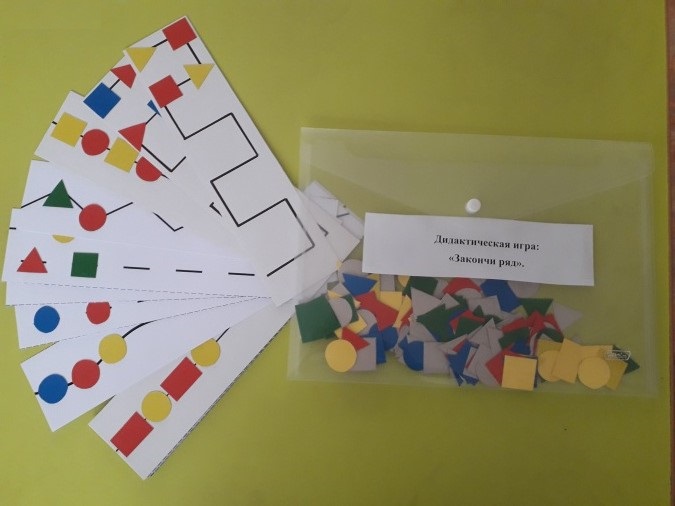 Воспитатель. Положите перед собой полоску. Перед вами лежат фигуры. Берите фигуры и кладите их так, как на образце.А теперь сравните свои бусы с образцом. У вас так же выложены бусы, никто не ошибся? Молодцы с этим задание справились, лягушка очень рада, какие красивые получились бусы.Прискакала к теремку Лягушка.Пустила ее Мышка-норушка.Стали они вместе жить, песни петь и не тужить. Как по полю-полю, Зайка бежит, весь дрожит и говорит:Вы пустите меня в теремокОбогреться – я весь продрог.Становитесь в кружок, давайте вместе с зайчиком попрыгаемЗайке холодно сидеть надо лапки погретьЛапки ставим на бочок, на носочках скок, скок, скок,А теперь в присядку, чтоб не мерзли лапки.Зайчик: Сейчас я буду вам говорить направление, куда нужно прыгать, а вы слушайте и выполняйте.- Прыжок вперед- Прыжок вверх- Прыжок назад- Прыжок вправо, прыжок влево- Ручки вниз! Молодцы, вы научились играть в мою любимую игру!Мышка-норушка и Лягушка-квакушка пустили его погреться в теремок, там он и остался жить.Тихо, тихо, не шумите, кто-то к нам идет сюда.Ну, конечно же, Лиса.Пустили и Лисичку в теремок жить.Ведь она знает много игр.Игра «Колокольчик» Сначала дети отвечают, где звенит колокольчик, а потом  колокольчик передается детям, они выполняют задание.Стоит в поле теремок-теремок. Он не низок, не высок, не высок.Как по полю, идет Волчок-серый бочок.Постучался, говорит: Звери добрые, спешите, помогите.Нес я карточки с домашними и дикими животными, и все перепутал.Помогите их правильно разложить.Дети помогают, называют, в чем различие, называют детенышей животных. Стоит в поле теремок-теремок. Он не низок, не высок, не высок.Как по полю, идет Петушок – золотой гребешокУвидал Теремок и стучит. Кто-кто в теремочке живет?А ему говорят, а что ты умеешь делать?Петушок:   Буду вам задавать вопросы, а вы отвечать:- Спим мы ночью, а зарядку делаем? (утром)- Солнышко светит днем, а луна? (ночью)- Сколько хвостиков у кошки?- Сколько у тебя хвостиков? (ни одного)- Когда идет снег?- Когда можно бегать босиком и загорать?- Когда листья на деревьях желтеют?- Кто больше: слон или мышка?- Что выше: стол или стул?- Сколько у тебя волос на голове? Много или мало?- Сколько звезд на небе? (много)- Сколько у тебя носиков? (один)- Сколько у тебя лапок? (ни одной)- А сколько у вас рук?- Пол внизу, а потолок… (вверху)- Солнце наверху, а трава… (внизу)Рассказчик: Заходи, говорят звери,  Петушок, будешь с нами жить,  по утрам всех будить. А по лесу уж Медведь идет.      Вдруг увидел теремок – да как заревет.Хочет Мишка к теремку подойти, да ручеек и река у него на пути.Какая река? – широкая.Какой ручей? – узкий.Что шире? – шире речкаЕсли река шире, то ручей… уже.Подошел Медведь к теремку и ревет:- Вы пустите меня в теремок!Пустили и его. Стали они жить поживать и да песни петь.Вы молодцы – помогли, зверушкам поселиться в теремочке.Подведение итогов.Ребята, понравилась вам сказка? Давайте вспомним, как мы помогали нашим героям? Что делали? У вас все получилось? Вам понравилось?Ребятки, вы очень помогли героям сказки «Теремок» и показали нашим гостям, как вы уже много знаете. На этом наше занятие закончилось. Попрощаемся с нашими гостями!